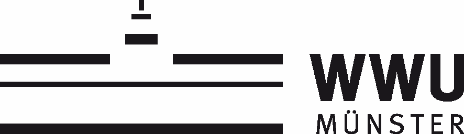 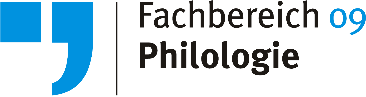 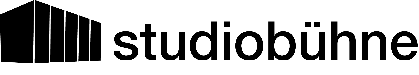 Einladung zum internationalen Rezitationswettbewerb "Paul Celan"anlässlich seines 100. Geburtstages am 15. Mai 2021auf der Studiobühne Münster
Der 1990 von Prof. Dr. Eberhard Ockel begründete und bis 2019 in Vechta durchgeführte internationale Rezitationswettbewerb findet ab jetzt auf der Studiobühne Münster statt. Neuer Veranstalter ist das Centrum für Rhetorik, Kommunikation und Theaterpraxis der Universität (Germanistisches Institut der WWU Münster).Es wird ein stattliches Preisgeld für die ersten drei Plätze ausgelobt und darüber hinaus ein ebenfalls dotierter Publikumspreis vergeben. 
Der Wettbewerb ist einmalig in der Bundesrepublik und im deutschsprachigen Ausland. Organisation und Durchführung: Dr. Ortwin Lämke, Leiter des Centrums für Rhetorik sowie der Studiobühne der Universität.Die Preisgelder:1. Preis der Jury 1000 €, 2. Preis 500 €, dritter Preis 300 €.Der Publikumspreis ist mit 200 € dotiert.Ablauf der Veranstaltung15:00 Uhr Studiobühne Münster, Domplatz 23, 48149 Münster:Vorstellung der Bewerber*innen vor der Jury und interessierten Zuschauern (pünktlicher Beginn). Die Kandidat*innen tragen nach der Auslosung einer Reihenfolge die von ihnen gewählten Texte vor, darunter den von der Jury vorgegebenen.
Das Zeitlimit von 10 min darf nicht überschritten werden. Bei Überschreitung erfolgt die Disqualifikation.
19:30 Uhr Studiobühne Münster: Öffentlicher Rezitationsabend „Paul Celan“. Die Jury trifft nach Rücksprache mit den Bewerber*innen eine Auswahl ihrer Texte wegen eines sinnvollen Zeitlimits von maximal einer Stunde für diese öffentliche Rezitation; dabei spricht jede*r Teilnehmer*in mindestens einen Text. Die nachmittags ausgeloste Reihenfolge wird umgekehrt.Bedingungen: Die Teilnehmer*innen sollten sich auf eine Sprechzeit von mindestens 6 bis maximal 10 Minuten einstellen. Alle Texte von Paul Celan (Lyrik, Prosa, Briefe...) stehen zur Auswahl, dabei steht es den Kandidat*innen frei, auch Auszüge oder sinnvoll gekürzte Abschnitte zu wählen. Die Texte müssen frei vorgetragen werden. Der Sprechausdruck und seine Vielfalt sollten im Dienst des jeweiligen Textes stehen.Die von der Jury ausgewählten Preisträger*innen werden gegen Ende der Abendveranstaltung gemeinsam mit dem Publikumspreis bekannt gegeben. Jede*r Teilnehmer*in habe bitte noch eine Zugabe vorrätig, einen kurzen Text, der abends von den Preisträgern als Zugabe erwartet wird, aber nicht von Paul Celan stammen muss. Dieser soll selbstverständlich ebenfalls frei/auswendig vorgetragen werden.Es dürfen maximal 20 Bewerber*innen teilnehmen (Altersgrenze 30 Jahre; Geburtstag im Jahr des Wettbewerbs eingeschlossen). Anmeldeschluss ist der 15. April 2021.Auswahlkriterien für die Preisvergabe sind im Wesentlichen:Ausdrucksstärke und stimmlich-sprecherische Modulationsfähigkeit der Bewerber*innenImaginationskraft gemäß des gewählten TextesHörbare Berücksichtigung der Text-Vorgaben (Perspektive, Struktur, Rhythmus, Stimmung...)Erkennbare Deutung und glaubwürdige eigenständige Präsentation des Textes im Sprech- und Körperausdruck (sparsam).Anmeldungen über den angehängten Anmeldebogen an Dr. Ortwin Lämke (laemkeATuni-muenster.de). Bitte möglichst den/die gewählten Paul Celan-Text/e angeben. Ein Text wird aus Vergleichsgründen allen Teilnehmer*innen vorgeschrieben, und zwar:In die Ferne
Stummheit, aufs neue, geräumig, ein Haus –: / komm, du sollst wohnen.// Stunden, fluchschön gestuft: erreichbar / die Freistatt. // Schärfer als je die verbliebene Luft: du sollst atmen, / atmen und du sein. (Aus: "Sprachgitter")
Die Anmeldung wird erst gültig, wenn 50 € Startgeld auf das folgende Konto bei der Universität Münster eingezahlt worden sind: Helaba (Landesbank Hessen-Thüringen, Girozentrale Düsseldorf)IBAN: DE22 3005 0000 0000 0660 27 	BIC: WELADEDDStichwort: „PSP: 4090100190, Rezitationswettbewerb 2021“.Das Geld wird allen Teilnehmern, die erscheinen, zurückgezahlt. Nur triftige Gründe für eine Absage, aber i.d.R. vor Anmeldeschluss, können eine Ausnahme bilden.
Wenn keine Absage erfolgt, die Anmeldung (bitte mit dem angehängten Formular!) vorliegt und das Startgeld eingegangen ist, steht der Teilnahme nichts mehr im Wege.
Studierenden wird zu ihren Reisekosten ein Zuschuss gewährt. Sie sollten dazu ein Formblatt ausfüllen, das ihnen vor dem Wettbewerb ausgehändigt wird. Die Nachweis-Belege müssen Originale sein - wer eine Kopie einreicht, riskiert, dass er keine Reisekostenerstattung erhält.Die Jury ist wie folgt zusammengesetzt:
Prof. Dr. Annegret Müller, Professorin für Sprechkunst, HMDK Stuttgart
Prof. Dr. Baldur Neuber, Universität Halle, Professor für Sprechwissenschaft
Professor Dr. Eberhard Ockel, Universität Vechta, Hochschuldozent i.R. für Sprach-/ Sprechwissenschaft
Christian Zündel, Berufsfachschule für Atem, Stimme und Gesang in Bad NenndorfDr. Ortwin Lämke, WWU Münster, Leiter des Centrums für Rhetorik, Kommunikation und Theaterpraxis sowie der Studiobühne der Universität MünsterUnd denken Sie mit Heinrich Heine daran: Wie der Zweck des Lebens das Leben selbst ist, so ist auch der Zweck Rezitierens das Rezitieren selbst!
ANMELDUNGzum Rezitationswettbewerb Paul Celan (1920-1970)am 15. Mai 2021 an der Studiobühne der Universität MünsterFür einen reibungslosen Ablauf bitten wir Sie freundlichst um eine schriftliche Bestätigung Ihrer Teilnahme, die Sie uns per E-Mail an Dr. Ortwin Lämke, laemkeATuni-muenster.de, mit beiliegendem Schreiben zusenden können. Anmeldungen sind ab sofort möglich.Altersbegrenzung: 30 Jahre (30. Geburtstag in 2021 eingeschlossen); Anmeldeschluss: 08.04.2021.Hiermit melde ich mich zur Teilnahme am oben genannten Wettbewerb an:NAME:	_____________________________________ GEBURTSDATUM:	__________________ADRESSE:	_____________________________________________________________________MOBILFUNKNUMMER:	___________________________________ E-MAIL-ADRESSE:	___________________________________Angabe des Paul Celan-Textes oder der Paul Celan-Texte (Wenn nicht bereits eine Auswahl getroffen wurde, kann diese bis zum 10.04.2021 nachgereicht werden):______________________________________________________________________________________________________________________________________________________________________________________________________________________________________________________________________________________________________________________________________________________________________________________________________________________________________________Beantragung eines Reisekostenzuschusses (nur für Studierende), Angabe der Kontoverbindung:Kontoinhaber*in:	___________________________________________Bitte nicht vergessen, Original-Belege (für die Bahnfahrt) oder Km-Angabe für (gemeinsame) Autofahrt mitzubringen! (Abgerechnet werden ggf. 0,22 € je Entfernungskilometer).IBAN:	____________________________________________________BIC:	____________________________________________________Unterschrift	_____________________________________________ (kann auch eingetippt werden)